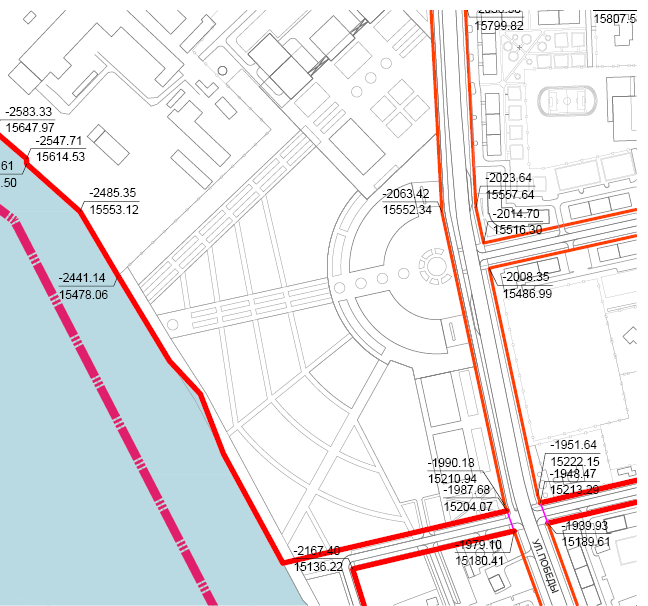 Приложение  к распоряжению мэрагорода Архангельскаот 17.06.2015 № 1831р